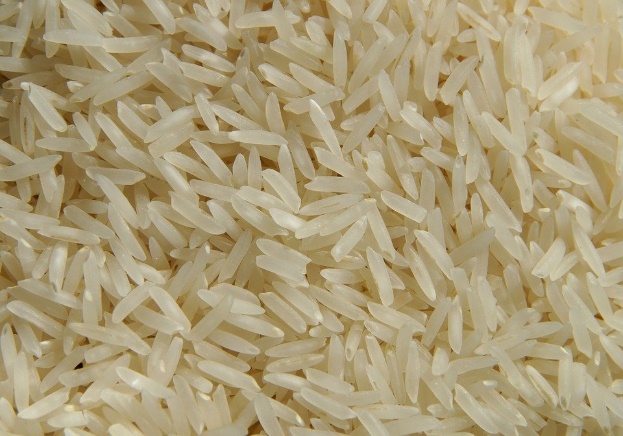 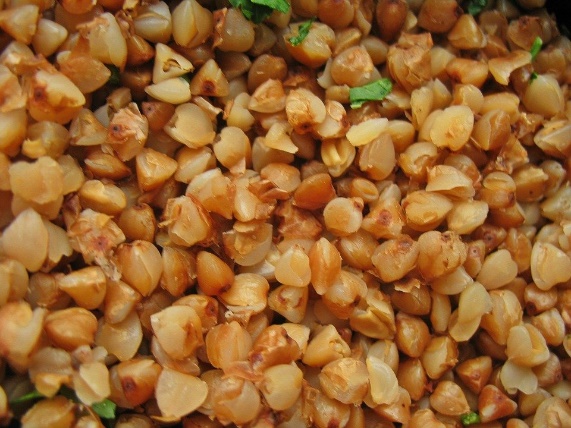 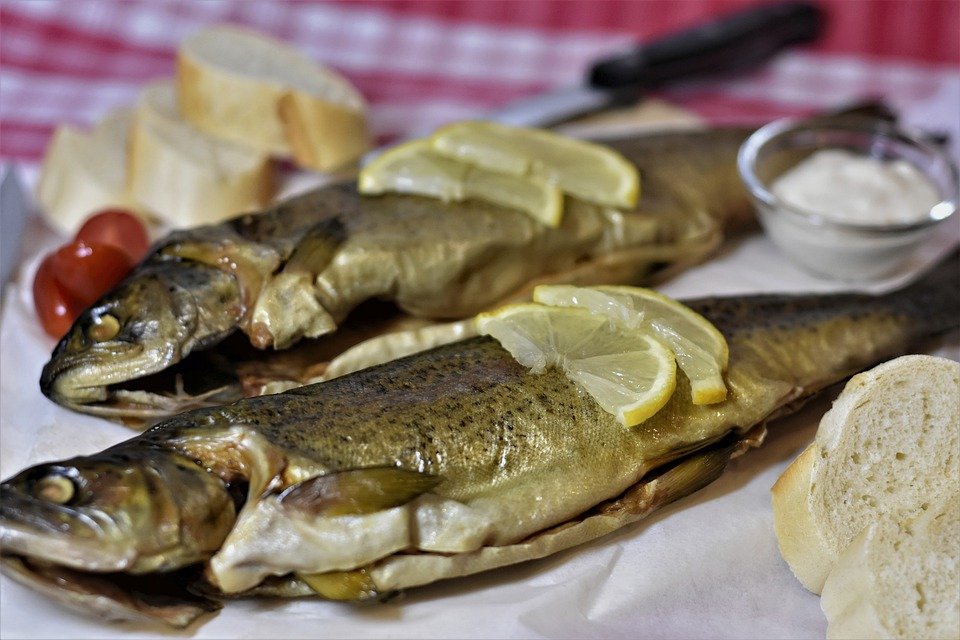                       RIŽA                                          KAŠA                                                          RIBA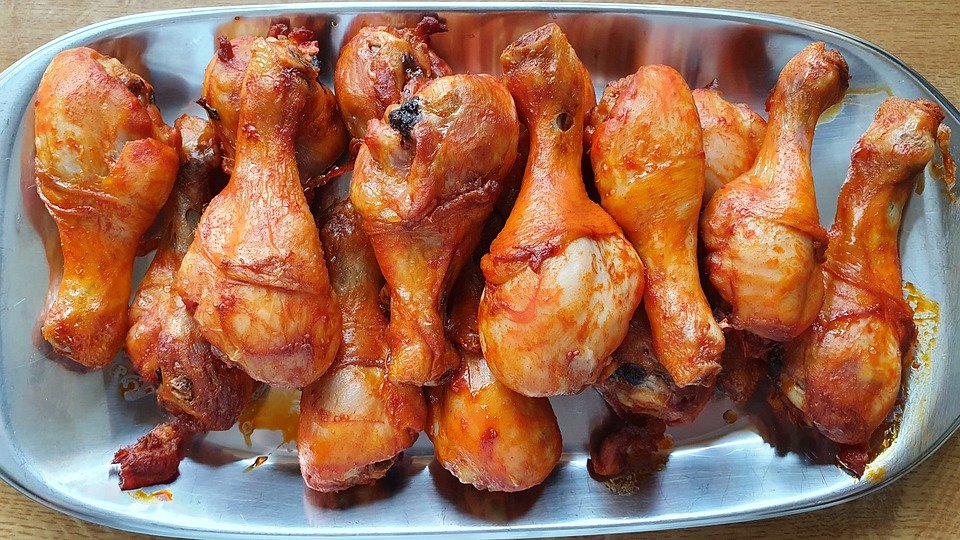 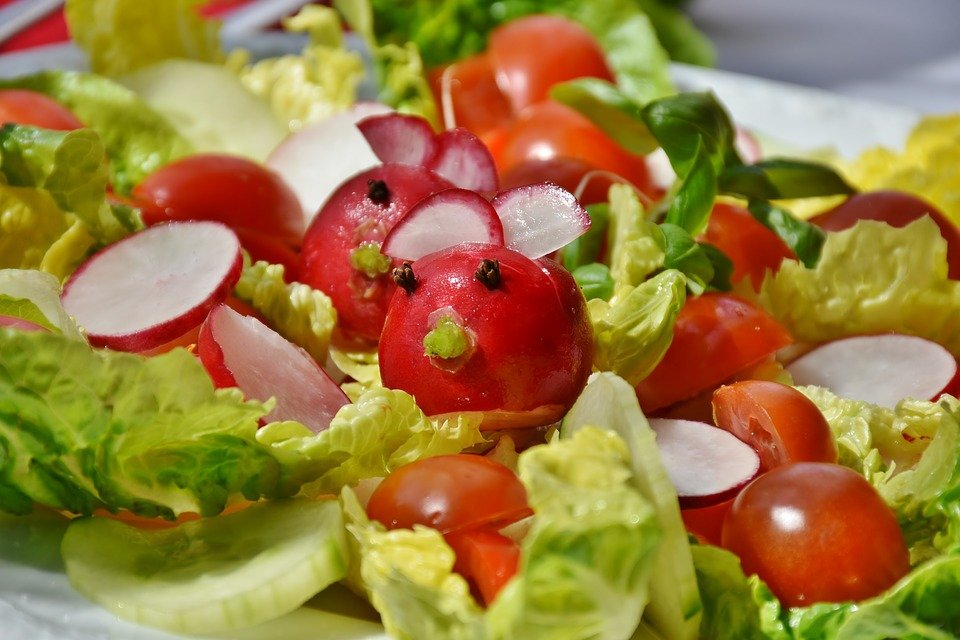 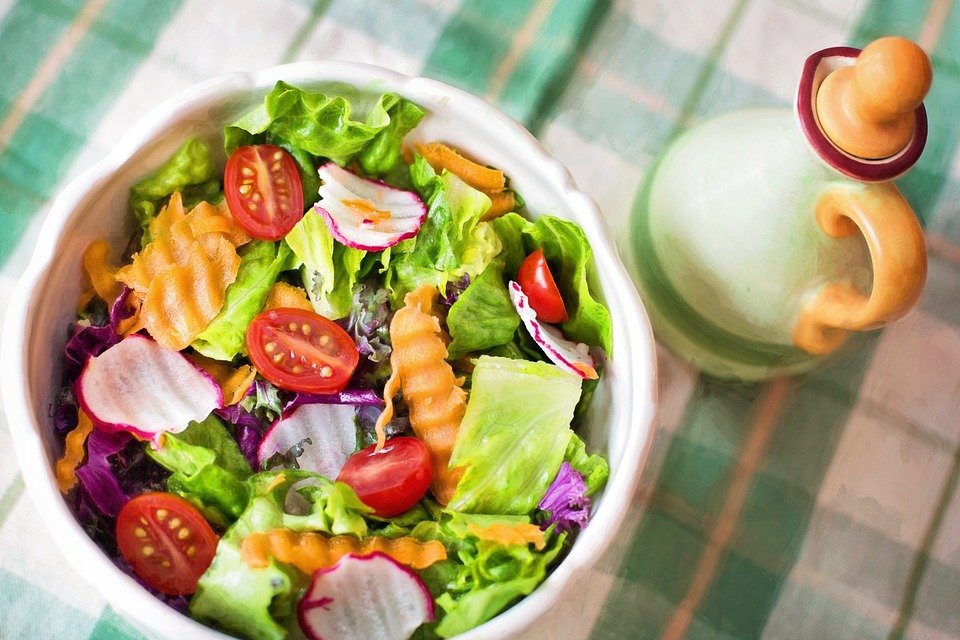       PILEĆE MESO                                 SALATA                                                  SALATA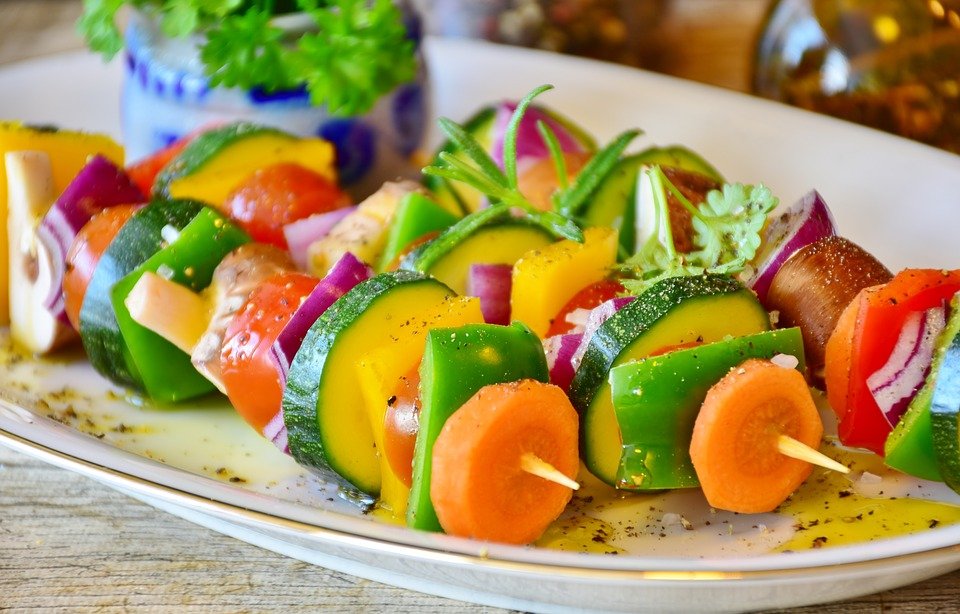 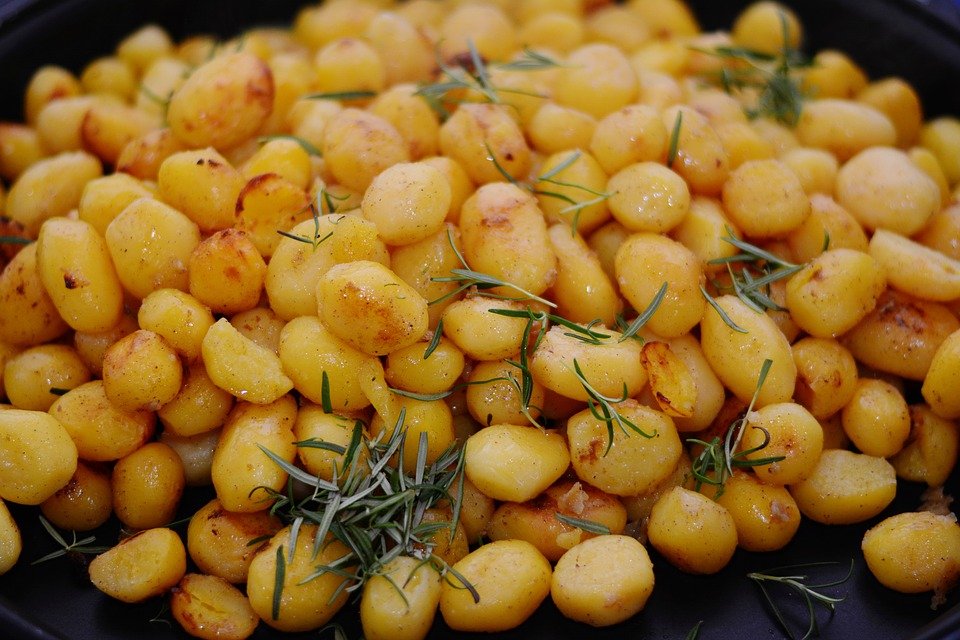                RAŽNJIĆI OD POVRĆA                                  MLADI KRUMPIR 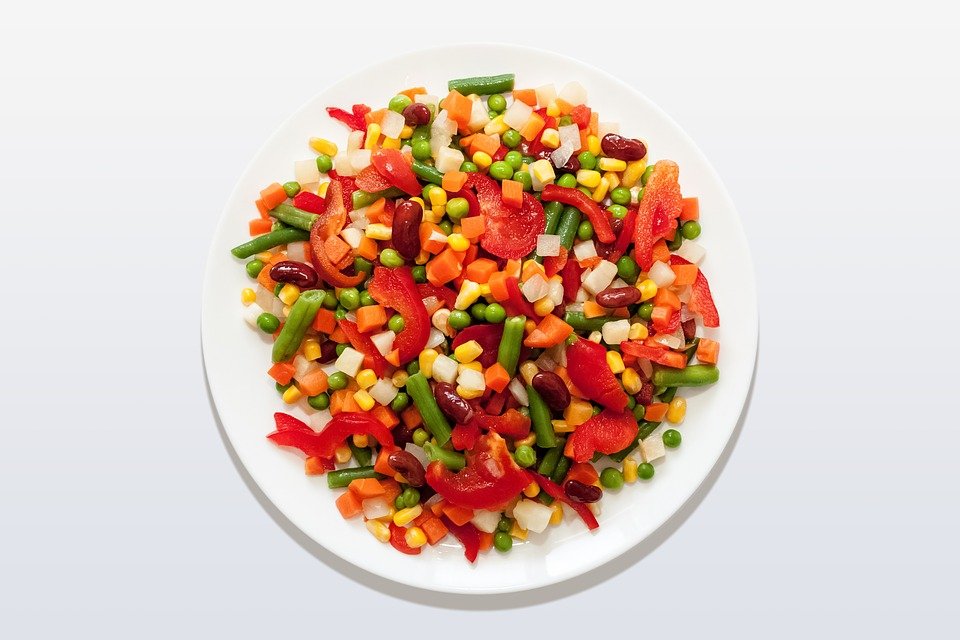 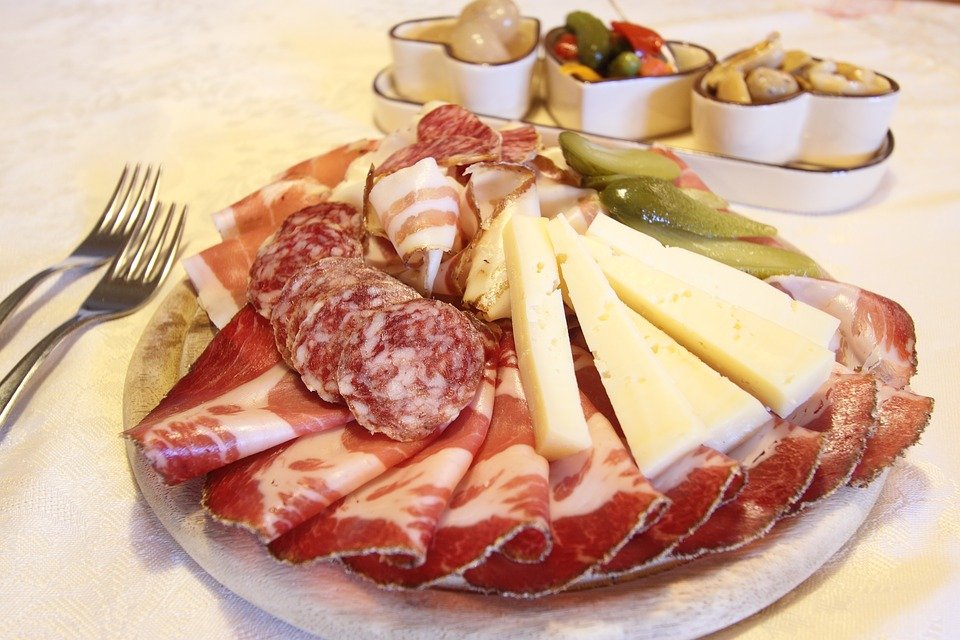                    SALATA                                        SALAME, SUHO MESO I SIR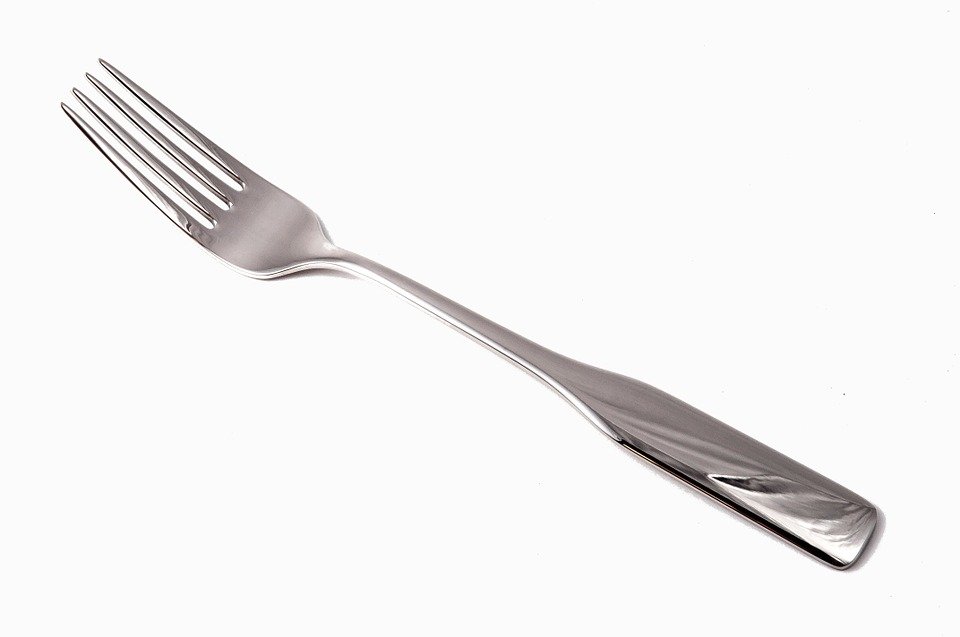 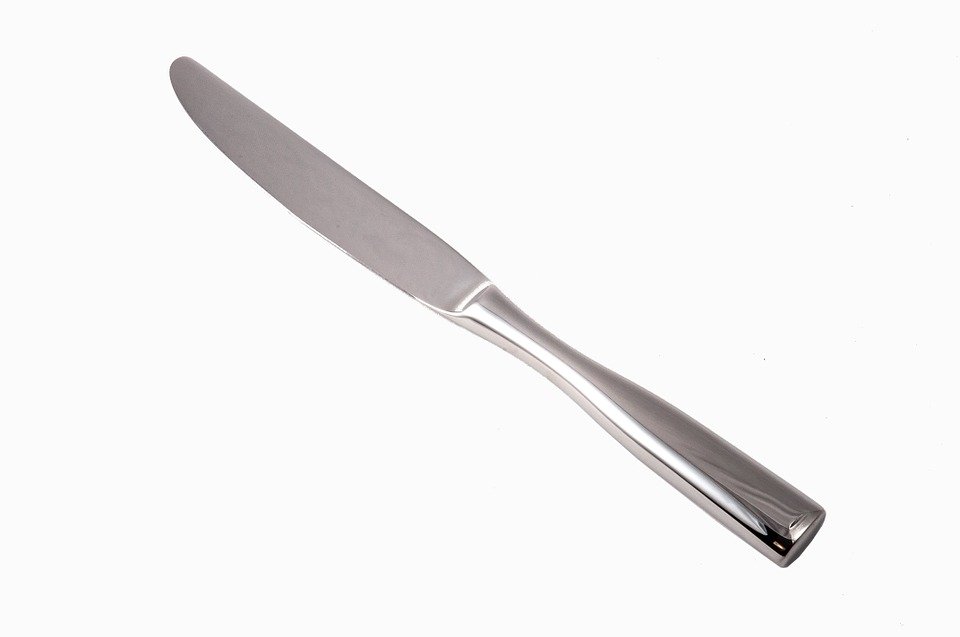 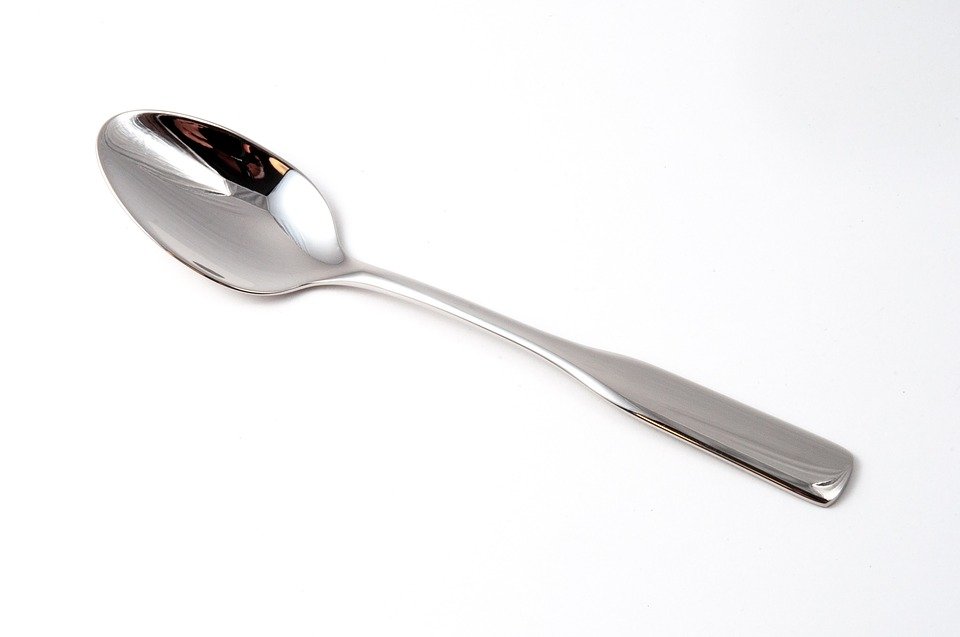 SVE IZREŽI I SASTAVI NEKOLIKO ZDRAVIH OBROKA KOJI SADRŽE: MESO, POVRĆE I ŽITARICU.